附件1泸县汇兴保安服务有限责任公司应聘报名表备注：①本表必须如实填写，对弄虚作假造成的一切后果自负；②学历学位等信息应严格按照所获证书内容填写；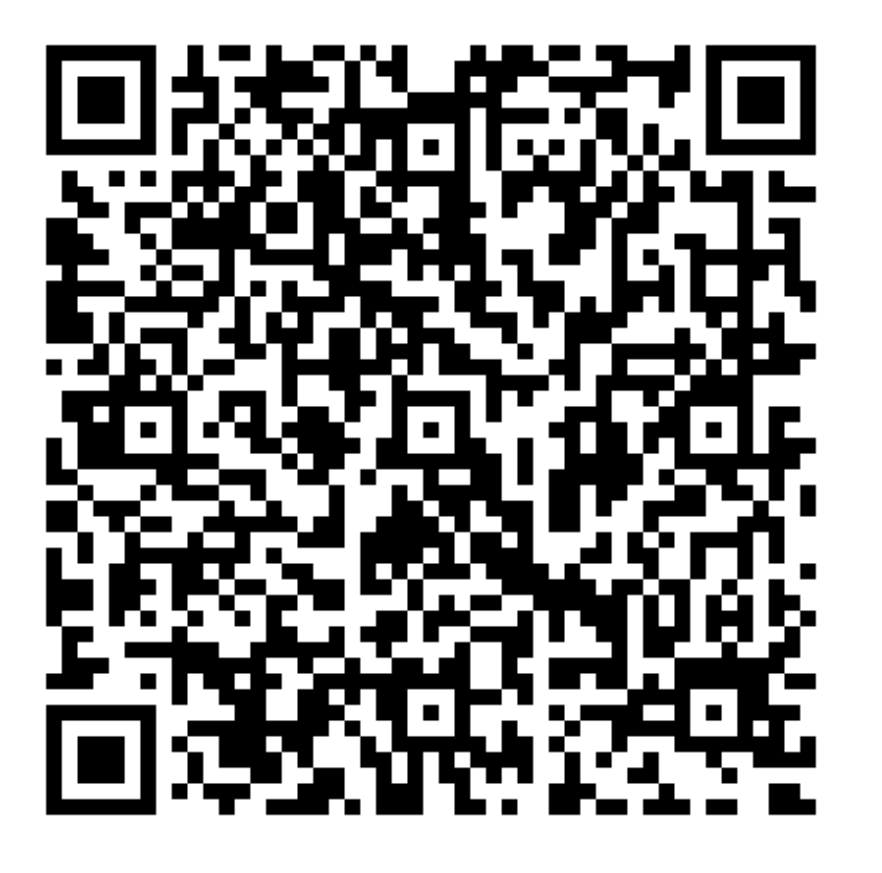 姓名性别性别出生年月出生年月出生年月出生年月贴近期二寸正面免冠彩色相片贴近期二寸正面免冠彩色相片民族籍贯籍贯出生地出生地出生地出生地贴近期二寸正面免冠彩色相片贴近期二寸正面免冠彩色相片入党时间参加工作时间时间参加工作时间时间参加工作时间时间参加工作时间时间贴近期二寸正面免冠彩色相片贴近期二寸正面免冠彩色相片有何特长健康状况健康状况健康状况健康状况健康状况健康状况贴近期二寸正面免冠彩色相片贴近期二寸正面免冠彩色相片毕业院校及专业毕业院校及专业全日制教育全日制教育全日制教育全日制教育全日制教育全日制教育学历学位学历学位学历学位学历学位毕业院校及专业毕业院校及专业在职教育在职教育在职教育在职教育在职教育在职教育学历学位学历学位学历学位学历学位手机号码手机号码单位电话单位电话单位电话住宅电话住宅电话住宅电话邮政编码邮政编码身份证号码身份证号码身份证号码身份证号码身份证号码身份证号码身份证号码参加学习和培训经历参加学习和培训经历参加学习和培训经历参加学习和培训经历参加学习和培训经历参加学习和培训经历参加学习和培训经历参加学习和培训经历参加学习和培训经历参加学习和培训经历参加学习和培训经历参加学习和培训经历参加学习和培训经历参加学习和培训经历参加学习和培训经历参加学习和培训经历参加学习和培训经历参加学习和培训经历参加学习和培训经历参加学习和培训经历参加学习和培训经历参加学习和培训经历学制学制学历学历学历学历学历毕业院校毕业院校毕业院校毕业院校毕业院校毕业院校毕业院校毕业院校毕业院校毕业院校毕业院校毕业院校所学专业所学专业所学专业主要工作经历主要工作经历主要工作经历主要工作经历主要工作经历主要工作经历主要工作经历主要工作经历主要工作经历主要工作经历主要工作经历主要工作经历主要工作经历主要工作经历主要工作经历主要工作经历主要工作经历主要工作经历主要工作经历主要工作经历主要工作经历主要工作经历起止年月起止年月起止年月起止年月起止年月起止年月起止年月工作单位、职务、所从事工作工作单位、职务、所从事工作工作单位、职务、所从事工作工作单位、职务、所从事工作工作单位、职务、所从事工作工作单位、职务、所从事工作工作单位、职务、所从事工作工作单位、职务、所从事工作工作单位、职务、所从事工作工作单位、职务、所从事工作工作单位、职务、所从事工作工作单位、职务、所从事工作工作单位、职务、所从事工作工作单位、职务、所从事工作工作单位、职务、所从事工作年 月—年月年 月—年月年 月—年月年 月—年月年 月—年月年 月—年月年 月—年月年  月—  年  月年  月—  年  月年  月—  年  月年  月—  年  月年  月—  年  月年  月—  年  月年  月—  年  月年  月—  年  月年  月—  年  月年  月—  年  月年  月—  年  月年  月—  年  月年  月—  年  月年  月—  年  月年  月—  年  月年  月—  年  月年  月—  年  月年  月—  年  月年  月—  年  月年  月—  年  月年  月—  年  月年  月—  年  月年  月—  年  月年  月—  年  月年  月—  年  月年  月—  年  月年  月—  年  月年  月—  年  月何时何地受过何种奖励和处分何时何地受过何种奖励和处分工作以来或近三年年度考核结果工作以来或近三年年度考核结果家庭成员及主要社会关系家庭成员及主要社会关系称谓称谓姓名姓名姓名姓名姓名姓名出生日期出生日期出生日期出生日期政治面貌政治面貌政治面貌工作单位及职务工作单位及职务工作单位及职务工作单位及职务工作单位及职务家庭成员及主要社会关系家庭成员及主要社会关系家庭成员及主要社会关系家庭成员及主要社会关系家庭成员及主要社会关系家庭成员及主要社会关系家庭成员及主要社会关系家庭成员及主要社会关系家庭成员及主要社会关系家庭成员及主要社会关系诚信承诺意见诚信承诺意见本人上述所填写的情况和提供的相关材料、证件均真实、有效。若有虚假，责任自负。应聘人员签名：年   月   日本人上述所填写的情况和提供的相关材料、证件均真实、有效。若有虚假，责任自负。应聘人员签名：年   月   日本人上述所填写的情况和提供的相关材料、证件均真实、有效。若有虚假，责任自负。应聘人员签名：年   月   日本人上述所填写的情况和提供的相关材料、证件均真实、有效。若有虚假，责任自负。应聘人员签名：年   月   日本人上述所填写的情况和提供的相关材料、证件均真实、有效。若有虚假，责任自负。应聘人员签名：年   月   日本人上述所填写的情况和提供的相关材料、证件均真实、有效。若有虚假，责任自负。应聘人员签名：年   月   日本人上述所填写的情况和提供的相关材料、证件均真实、有效。若有虚假，责任自负。应聘人员签名：年   月   日本人上述所填写的情况和提供的相关材料、证件均真实、有效。若有虚假，责任自负。应聘人员签名：年   月   日本人上述所填写的情况和提供的相关材料、证件均真实、有效。若有虚假，责任自负。应聘人员签名：年   月   日本人上述所填写的情况和提供的相关材料、证件均真实、有效。若有虚假，责任自负。应聘人员签名：年   月   日本人上述所填写的情况和提供的相关材料、证件均真实、有效。若有虚假，责任自负。应聘人员签名：年   月   日本人上述所填写的情况和提供的相关材料、证件均真实、有效。若有虚假，责任自负。应聘人员签名：年   月   日本人上述所填写的情况和提供的相关材料、证件均真实、有效。若有虚假，责任自负。应聘人员签名：年   月   日本人上述所填写的情况和提供的相关材料、证件均真实、有效。若有虚假，责任自负。应聘人员签名：年   月   日本人上述所填写的情况和提供的相关材料、证件均真实、有效。若有虚假，责任自负。应聘人员签名：年   月   日本人上述所填写的情况和提供的相关材料、证件均真实、有效。若有虚假，责任自负。应聘人员签名：年   月   日本人上述所填写的情况和提供的相关材料、证件均真实、有效。若有虚假，责任自负。应聘人员签名：年   月   日本人上述所填写的情况和提供的相关材料、证件均真实、有效。若有虚假，责任自负。应聘人员签名：年   月   日本人上述所填写的情况和提供的相关材料、证件均真实、有效。若有虚假，责任自负。应聘人员签名：年   月   日本人上述所填写的情况和提供的相关材料、证件均真实、有效。若有虚假，责任自负。应聘人员签名：年   月   日资格审查意见资格审查意见审查人签名：（盖章）                                    年    月    日审查人签名：（盖章）                                    年    月    日审查人签名：（盖章）                                    年    月    日审查人签名：（盖章）                                    年    月    日审查人签名：（盖章）                                    年    月    日审查人签名：（盖章）                                    年    月    日审查人签名：（盖章）                                    年    月    日审查人签名：（盖章）                                    年    月    日审查人签名：（盖章）                                    年    月    日审查人签名：（盖章）                                    年    月    日审查人签名：（盖章）                                    年    月    日审查人签名：（盖章）                                    年    月    日审查人签名：（盖章）                                    年    月    日审查人签名：（盖章）                                    年    月    日审查人签名：（盖章）                                    年    月    日审查人签名：（盖章）                                    年    月    日审查人签名：（盖章）                                    年    月    日审查人签名：（盖章）                                    年    月    日审查人签名：（盖章）                                    年    月    日审查人签名：（盖章）                                    年    月    日